台灣精準醫療種子人才訓練計畫註：以下資料請重新一頁開始，並以英文填寫。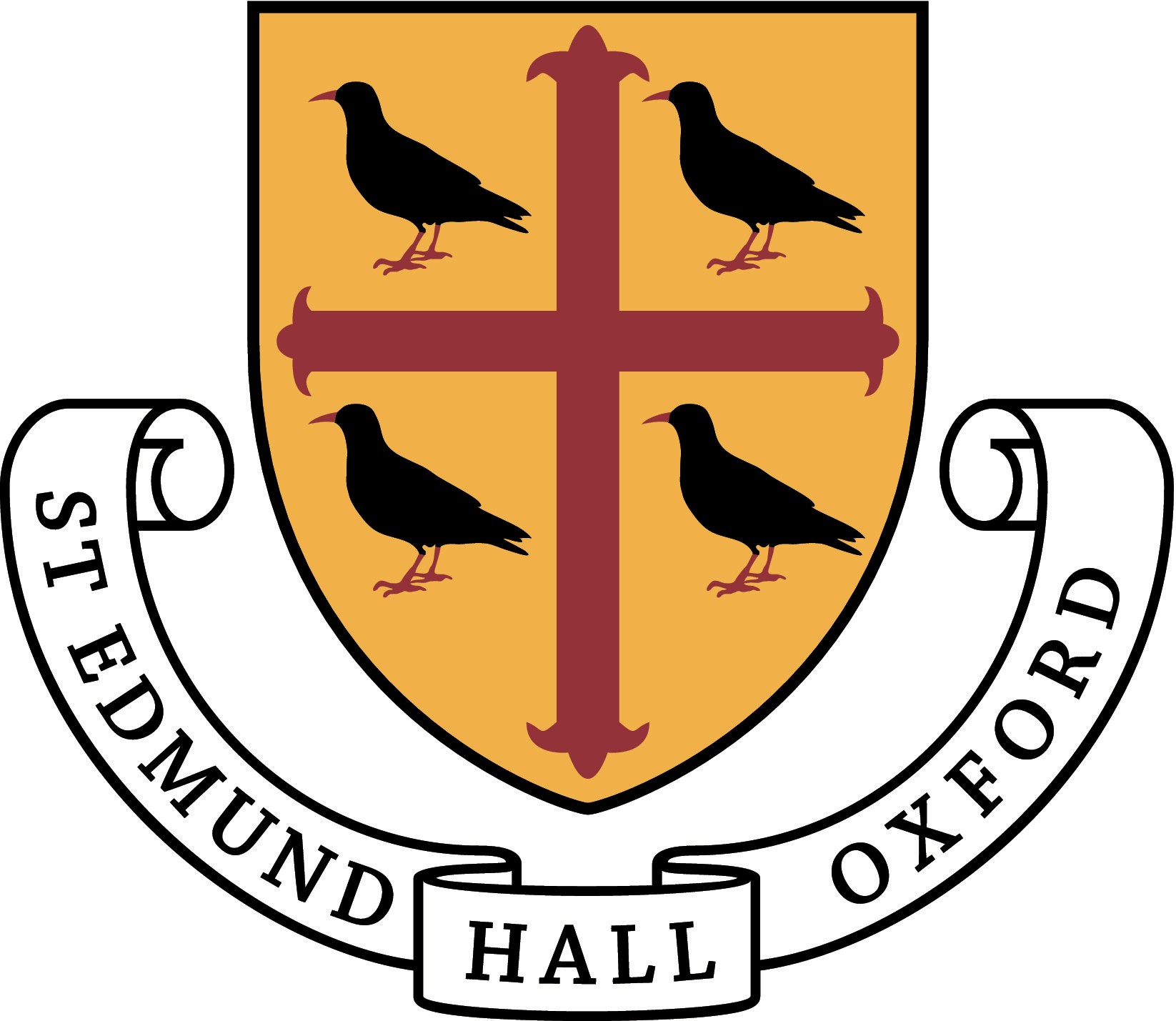 OXCEP Academic Medicine CourseSt Edmund Hall, University of Oxford Queen's Lane • Oxford • OX1 4ARApplication FormPlease complete ALL sections of this form and return it toOXCEPSt Edmund Hall University of Oxford Queen's LaneOxford OX1 4AR United KingdomNote: All data submitted on this form will be treated as confidential and will only be processed for purposes connected with your study.Attached：A current and complete CV including a list of all your publications.  A copy of the reference letter.112年國外訓練 報名表111.10版姓名姓名(中文)(中文)(中文)(中文)(中文)性別□男 □女□男 □女姓名姓名(英文)(Last Name_First Name)(英文)(Last Name_First Name)(英文)(Last Name_First Name)(英文)(Last Name_First Name)(英文)(Last Name_First Name)出生年西元      年西元      年國籍國籍中華民國中華民國中華民國中華民國中華民國E-Mail電話電話手機聯絡地址聯絡地址（請寫5碼郵遞區號）（請寫5碼郵遞區號）（請寫5碼郵遞區號）（請寫5碼郵遞區號）（請寫5碼郵遞區號）（請寫5碼郵遞區號）（請寫5碼郵遞區號）（請寫5碼郵遞區號）服務機關服務機關服務部門服務部門現任職稱現任職稱現職機構任職年資現職機構任職年資總計　　年　　月總計　　年　　月大學以上(含)學歷畢業學校畢業學校畢業學校系所系所系所系所系所學位（博、碩、學士之畢業/肄業）大學以上(含)學歷(最高學歷)(最高學歷)(最高學歷)大學以上(含)學歷(次高學歷)(次高學歷)(次高學歷)大學以上(含)學歷重要經歷服務機關服務機關服務機關部門/職稱部門/職稱部門/職稱部門/職稱部門/職稱服務年資重要經歷（由時間距今近至遠填寫）（由時間距今近至遠填寫）（由時間距今近至遠填寫）　年　月重要經歷（由時間距今近至遠填寫）（由時間距今近至遠填寫）（由時間距今近至遠填寫）　年　月簡述報名動機簡述報名動機簡述報名動機（請以英文撰寫，100字以內，可包括報名動機及本訓練與您工作之連結等，112年課程主題為「Precision Medicine Post Pandemic」）（請以英文撰寫，100字以內，可包括報名動機及本訓練與您工作之連結等，112年課程主題為「Precision Medicine Post Pandemic」）（請以英文撰寫，100字以內，可包括報名動機及本訓練與您工作之連結等，112年課程主題為「Precision Medicine Post Pandemic」）（請以英文撰寫，100字以內，可包括報名動機及本訓練與您工作之連結等，112年課程主題為「Precision Medicine Post Pandemic」）（請以英文撰寫，100字以內，可包括報名動機及本訓練與您工作之連結等，112年課程主題為「Precision Medicine Post Pandemic」）（請以英文撰寫，100字以內，可包括報名動機及本訓練與您工作之連結等，112年課程主題為「Precision Medicine Post Pandemic」）（請以英文撰寫，100字以內，可包括報名動機及本訓練與您工作之連結等，112年課程主題為「Precision Medicine Post Pandemic」）英文程度說明英文程度說明英文程度說明如TOEFL成績證明（舊制托福(PBT)550分以上、新制托福(IBT)80分以上或電腦托福(CBT)213分以上）、TOEIC成績或其他同等語文能力證明者，或曾在國外進修取得學位。若無，請說明英文能力與程度。(不需提供佐證資料)如TOEFL成績證明（舊制托福(PBT)550分以上、新制托福(IBT)80分以上或電腦托福(CBT)213分以上）、TOEIC成績或其他同等語文能力證明者，或曾在國外進修取得學位。若無，請說明英文能力與程度。(不需提供佐證資料)如TOEFL成績證明（舊制托福(PBT)550分以上、新制托福(IBT)80分以上或電腦托福(CBT)213分以上）、TOEIC成績或其他同等語文能力證明者，或曾在國外進修取得學位。若無，請說明英文能力與程度。(不需提供佐證資料)如TOEFL成績證明（舊制托福(PBT)550分以上、新制托福(IBT)80分以上或電腦托福(CBT)213分以上）、TOEIC成績或其他同等語文能力證明者，或曾在國外進修取得學位。若無，請說明英文能力與程度。(不需提供佐證資料)如TOEFL成績證明（舊制托福(PBT)550分以上、新制托福(IBT)80分以上或電腦托福(CBT)213分以上）、TOEIC成績或其他同等語文能力證明者，或曾在國外進修取得學位。若無，請說明英文能力與程度。(不需提供佐證資料)如TOEFL成績證明（舊制托福(PBT)550分以上、新制托福(IBT)80分以上或電腦托福(CBT)213分以上）、TOEIC成績或其他同等語文能力證明者，或曾在國外進修取得學位。若無，請說明英文能力與程度。(不需提供佐證資料)如TOEFL成績證明（舊制托福(PBT)550分以上、新制托福(IBT)80分以上或電腦托福(CBT)213分以上）、TOEIC成績或其他同等語文能力證明者，或曾在國外進修取得學位。若無，請說明英文能力與程度。(不需提供佐證資料)其他補充資料其他補充資料其他補充資料是否曾參加本計畫110年或111年國內訓練課程且獲頒結業證書否 是，請填證書號碼：_________。是否曾參加本計畫110年或111年國內訓練課程且獲頒結業證書否 是，請填證書號碼：_________。是否曾參加本計畫110年或111年國內訓練課程且獲頒結業證書否 是，請填證書號碼：_________。是否曾參加本計畫110年或111年國內訓練課程且獲頒結業證書否 是，請填證書號碼：_________。是否曾參加本計畫110年或111年國內訓練課程且獲頒結業證書否 是，請填證書號碼：_________。是否曾參加本計畫110年或111年國內訓練課程且獲頒結業證書否 是，請填證書號碼：_________。是否曾參加本計畫110年或111年國內訓練課程且獲頒結業證書否 是，請填證書號碼：_________。推薦人姓名推薦人姓名推薦人姓名職稱/部門/機構職稱/部門/機構PERSONAL DETAILSPERSONAL DETAILSPERSONAL DETAILSPERSONAL DETAILSPERSONAL DETAILSPERSONAL DETAILSPERSONAL DETAILSPERSONAL DETAILSPERSONAL DETAILSPERSONAL DETAILSPERSONAL DETAILSPERSONAL DETAILSPERSONAL DETAILSPERSONAL DETAILSPERSONAL DETAILSPERSONAL DETAILSPERSONAL DETAILSTitle:First name:First name:First name:First name:Surname:Surname:Date of birth:Date of birth:Date of birth:DD/MM/YYYYDD/MM/YYYYDD/MM/YYYYGender:Gender:M / FM / FM / FNationality:Nationality:Nationality:Nationality:Department and Institution:Department and Institution:Position:Position:Position:Job description:Job description:Job description:Job description:Job description:Job description:Job description:Job description:Job description:Job description:Job description:Job description:Job description:Job description:Job description:Job description:Job description:Highest degree:Highest degree:Highest degree:Highest degree:University:University:University:University:University:Title of thesis:Title of thesis:Title of thesis:Title of thesis:Supervisor(s):Supervisor(s):Supervisor(s):Supervisor(s):CONTACT DETAILSCONTACT DETAILSCONTACT DETAILSCONTACT DETAILSCONTACT DETAILSCONTACT DETAILSCONTACT DETAILSCONTACT DETAILSCONTACT DETAILSStreet Address Line 1:Street Address Line 1:Street Address Line 1:Street Address Line 2:Street Address Line 2:Street Address Line 2:City:Postcode:Postcode:Country:Telephone (incl. country code):Telephone (incl. country code):Telephone (incl. country code):Telephone (incl. country code):Telephone (incl. country code):Mobile phone (incl. country code):Mobile phone (incl. country code):Mobile phone (incl. country code):Mobile phone (incl. country code):Mobile phone (incl. country code):Email address:Email address:ACADEMIC QUALIFICATIONS AND EMPLOYMENT HISTORY Please attach a current and complete CV including a list of all your publications, in support of your application. The information will be used to assess your suitability for the course of study.ACADEMIC QUALIFICATIONS AND EMPLOYMENT HISTORY Please attach a current and complete CV including a list of all your publications, in support of your application. The information will be used to assess your suitability for the course of study.ACADEMIC QUALIFICATIONS AND EMPLOYMENT HISTORY Please attach a current and complete CV including a list of all your publications, in support of your application. The information will be used to assess your suitability for the course of study.ACADEMIC QUALIFICATIONS AND EMPLOYMENT HISTORY Please attach a current and complete CV including a list of all your publications, in support of your application. The information will be used to assess your suitability for the course of study.ACADEMIC QUALIFICATIONS AND EMPLOYMENT HISTORY Please attach a current and complete CV including a list of all your publications, in support of your application. The information will be used to assess your suitability for the course of study.ACADEMIC QUALIFICATIONS AND EMPLOYMENT HISTORY Please attach a current and complete CV including a list of all your publications, in support of your application. The information will be used to assess your suitability for the course of study.ACADEMIC QUALIFICATIONS AND EMPLOYMENT HISTORY Please attach a current and complete CV including a list of all your publications, in support of your application. The information will be used to assess your suitability for the course of study.ACADEMIC QUALIFICATIONS AND EMPLOYMENT HISTORY Please attach a current and complete CV including a list of all your publications, in support of your application. The information will be used to assess your suitability for the course of study.ACADEMIC QUALIFICATIONS AND EMPLOYMENT HISTORY Please attach a current and complete CV including a list of all your publications, in support of your application. The information will be used to assess your suitability for the course of study.A BRIEF STATEMEMT ON WHY YOU HAVE APPLIED AND WHAT YOU HOPE TO GAIN FROM THE COURSEA BRIEF STATEMEMT ON WHY YOU HAVE APPLIED AND WHAT YOU HOPE TO GAIN FROM THE COURSEA BRIEF STATEMEMT ON WHY YOU HAVE APPLIED AND WHAT YOU HOPE TO GAIN FROM THE COURSEA BRIEF STATEMEMT ON WHY YOU HAVE APPLIED AND WHAT YOU HOPE TO GAIN FROM THE COURSEA BRIEF STATEMEMT ON WHY YOU HAVE APPLIED AND WHAT YOU HOPE TO GAIN FROM THE COURSEA BRIEF STATEMEMT ON WHY YOU HAVE APPLIED AND WHAT YOU HOPE TO GAIN FROM THE COURSEReferee:Department and Institution:Department and Institution:Department and Institution:Position:  Position:  Email address:(Please attach a copy of the reference letter)(Please attach a copy of the reference letter)(Please attach a copy of the reference letter)(Please attach a copy of the reference letter)(Please attach a copy of the reference letter)(Please attach a copy of the reference letter)ECLARATIONI declare that the information submitted on this form is correct to the best of my knowledge.Signature:                                                  Date: